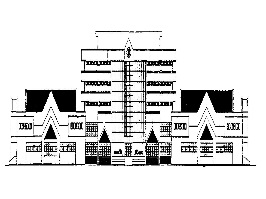 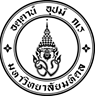 ศูนย์ตรวจสอบภายใน  มหาวิทยาลัยมหิดลแบบฟอร์มการให้คำปรึกษาศูนย์ตรวจสอบภายใน  มหาวิทยาลัยมหิดลแบบฟอร์มการให้คำปรึกษาผู้ที่ขอคำปรึกษา...........................................คณะ/ส่วนงาน...........................................เรื่องที่ปรึกษา...........................................วัน เดือน ปี...........................................วิธีการให้คำปรึกษา ลายลักษณ์อักษร	 โทรศัพท์	 E-Mail	 Line      อื่นๆ ..... (โปรดระบุ) ..... เรื่องที่ต้องการรับคำปรึกษา	..................................................................................................................................................................................................................................................................................................................................................................................................................................................................................................................................................................................................................................................................................................................ประเมินความเสี่ยง ตามมาตรฐานข้อ 1130.A3 มีโอกาสเกิดผลกระทบด้านความเที่ยงธรรมต่อการให้ความเชื่อมั่น (การตรวจสอบภายใน) ในอนาคต มี เนื่องจาก ..................................................   ไม่มี เนื่องจาก ..................................................คำปรึกษาที่ให้ (โปรดระบุ – หากไม่ส่งผลกระทบทางลบต่อมาตรฐานการเก็บรักษาข้อมูล(มาตรฐานฯ ข้อ 2330.C1))...................................................................................................................................................................................................................................................................................................................................................................................................................................................................................................................................................................................				.................................................(...........................................)				 (...........................................)          ผู้รับเรื่องให้คำปรึกษา     			ผู้อำนวยการศูนย์ตรวจสอบภายใน.................................................				.................................................(...........................................)				 (...........................................)          ผู้ที่ให้คำปรึกษา     				ผู้อำนวยการศูนย์ตรวจสอบภายในหมายเหตุ : - กรณีเป็นเรื่องสำคัญ เช่น มีการแต่งตั้งนักตรวจสอบภายในร่วมเป็นคณะกรรมการในฐานะที่ปรึกษา ให้จัดทำเป็นโครงการ เพื่อขออนุมัติจากประธานคณะกรรมการตรวจสอบฯ ก่อนด้วย (มาตรฐานฯ ข้อ 2210 – 2220)- กรณีให้คำปรึกษาเป็นลายลักษณ์อักษร ให้จัดพิมพ์ไว้แนบกับแบบฟอร์มด้วย